LA MSP ET SON ENVIRONNEMENTIdentification de la structureIdentité administrative :Nom de la MSP : Adresse : Code Postale : Commune : Coordonnées d’alerte :Téléphone :  Mail : Ressources internesOrganisation des locauxPlan des locauxPlan de stationnementEx COVID : possibilité d’organisation en double flux ; possibilité de « drive » dépistageProfessionnelsProfessionnels de la MSP :Nombre total de professionnels : Nombres de professionnels par profession : Coordinateur :  Secrétaire :  Médecin :  Infirmier :  Pharmacien :  Masseur-kinésithérapeute :  Pédicure-podologue :  Chirurgien-dentiste :  Sages-femmes :  Autres : Autres ressources mobilisables : Infirmière Asalée :  Etudiants :  Remplaçants : Equipements et matériels Véhicules :  O2 :  Blouses :  Masques FFP2 :  Masques chirurgicaux :  Blouses :  Surblouses :  Charlottes : Organisation du territoireAnnuaire des contacts utiles / personnes-ressources :ARS :Préfecture :Mairie :CPTS :PTA :DAC :Fédération régionale :AVECsanté : LES RISQUESIdentification des risques Ce document s’attarde en priorité au risque infectieux/épidémique, dans le cadre d’une potentielle seconde vague COVID-19. Vous pouvez par la suite y intégrer d’autres risques : électrique, environnemental, etc.  Priorisation et gestion des risquesEchelle de gravitéIdentification des situations à risques et plan d’actionsPILOTAGE ET GESTION DE CRISEDéclenchement du planLe plan peut être déclenché :à l’initiative des professionnels de la maison de santé, suite à un évènement majeurOrganisation de la cellule de criseLa cellule de crise a pour fonction :l’alerte et l’information des autoritésl’estimation de la gravité de la situationl’évaluation des besoins de la structure et des moyens dont elle disposela mise en œuvre des actions nécessaires à la gestion de criseen fin de crise, la réalisation d’un retour d’expérienceComposition de la cellule de crise :Actions prioritaires de la cellule de crise : alerter et entretenir des liens avec les autoritésrecenser les professionnels en activité / mobilisablesrecenser les possibilités de prise en charge de patient (dans et hors patientèle)confronter la réalité des effectifs aux besoins de prise en chargemettre en place la préparation des locauxmettre en place les modifications des procédures organisationnelles et de prise en chargesuivre l’évolution de la situationrendre compte des évolutions aux autorités selon les modalités convenuesPlan de continuité de l’activitéLégende :1 : Impossible à différer2 : Différable à court terme3 : Différable à moyen terme4 : Différable à long termeProcédures associéesPrécisez les procédures utiles existantes ou à formaliser. Exemple de protocoles :- caniculaire- risque infectieux / épidémique- coopérations territoriales en période de crise- sécurisation de la structure et des professionnels- organisation des locaux- hygiène et désinfection- réorganisation des missions en période de crise- rôle du coordinateur en période de crise- gestion des stocks- gestion des plannings et alternance des temps de consultation /désinfection-…Annexe : autre approche d’analyse des risquesEchelle de criticitéIdentification des situations à risquesMatrice de criticitéPlan d’actions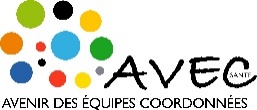 Plan de crise – anticipation d’une seconde vague épidémiqueNiveau de gravitéImpacts sur l’organisationImpacts sur les biens matériels et l’environnementPertes financièresImpact sur la sécurité des personnes (patients / soignants)1MineurEffet négligeable sur la réalisation des missionsEffet négligeable sur la réalisation des missionsEffet négligeable sur la réalisation des missions1Mineur● missions réalisées sans impacts : pas de perte de temps● indisponibilité de ressources mais avec solution alternative immédiatement disponible● destruction ou disparition d’un bien d’une valeur < 10€● perte financière < 10€Néant2SignificatifImpact sur la performance des missions (partiellement réalisées) : retard, solution dégradée, perte financière modéréeImpact sur la performance des missions (partiellement réalisées) : retard, solution dégradée, perte financière modéréeImpact sur la performance des missions (partiellement réalisées) : retard, solution dégradée, perte financière modérée2Significatif● missions réalisées mais par la mise en place de solutions dégradées● indisponibilité de ressources entraînant un retard dans les missions compris entre 1 et 2h● destruction ou disparition d’un bien d’une valeur comprise entre 10 et 100€● perte financière entre 10 et 100€Néant3MajeurImpact sur la performance des missions (échec des missions)Impact sur la performance des missions (échec des missions)Impact sur la performance des missions (échec des missions)3Majeur● missions non réalisées● indisponibilité de ressources entraînant un retard dans les missions entre 2 et 24h● destruction ou disparition d’un bien d’une valeur comprise entre 100 et 5 000€● perte financière entre 100 et 5000€Néant4CritiqueImpact REVERSIBLE sur la sécurité des personnes, des biens ou de la structure (échec des missions)Impact REVERSIBLE sur la sécurité des personnes, des biens ou de la structure (échec des missions)Impact REVERSIBLE sur la sécurité des personnes, des biens ou de la structure (échec des missions)4Critique● missions non réalisées● indisponibilité de ressources entraînant un retard dans les missions > 24h● destruction ou disparition d’un bien d’une valeur comprise entre 5 000 et 100 000€● perte financière entre 5 000 et 100 000€ ● évènement ou défaut de prise en charge● atteinte physique ou psychologique réversible5CatastrophiqueImpact IRREVERSIBLE sur la sécurité des personnes, des biens ou de la structure (échec des missions)Impact IRREVERSIBLE sur la sécurité des personnes, des biens ou de la structure (échec des missions)Impact IRREVERSIBLE sur la sécurité des personnes, des biens ou de la structure (échec des missions)5Catastrophique● destruction ou disparition d’un bien d’une valeur > 100 000€● perte financière > 100 000€● évènement ou défaut de prise en charge● atteinte physique ou psychologique non réversible pouvant aller jusqu’au décèsGravitéSituation à risqueNature du risquePlan d’actions554SAR 1Ex : manque de masquesEx : Sollicitation des entreprises de BTP du territoire4SAR 2Ex : Manque de temps pour le suivi des patients fragilesEx : Mise en place d’un requêtage et appel systématique des personnes fragilesEx 2 : Mise en place d’un partenariat avec le CCAS4SAR 3Ex : professionnels malades332211Nom et prénomFonctionCoordonnées Liste des tâchesTâches essentielles / différablesTâches essentielles / différablesTâches essentielles / différablesTâches essentielles / différablesEn solution dégradée, qui peut réaliser la tâche ?En solution dégradée, qui peut réaliser la tâche ?En solution dégradée, qui peut réaliser la tâche ?1234Le professionnel habituel uniquementUn autre professionnel, en relaisPersonne, on remet à plus tardFonctionnementTâche 1xFonctionnementTâche 2xFonctionnementTâche 3FonctionnementTâche 4xFonctionnementTâche 5FonctionnementTâche 6Prise en chargeTâche 1xPrise en chargeTâche 2xPrise en chargeTâche 3xPrise en chargeTâche 4xPrise en chargeTâche 5xPrise en chargeTâche 6xExemple d’échelle de gravitéExemple d’échelle de gravitéExemple d’échelle de vraisemblanceExemple d’échelle de vraisemblanceGravitéCotationVraisemblanceCotationRisque faible1Improbable1Risque moyen2Probable2Risque majeur3Certain3Situation à risqueNature du risqueGravitéVraisemblanceCotationSAR 1Ex : Manque de masques339SAR 2Ex : Manque de temps pour le suivi des patients fragiles326SAR 3Ex : Professionnels malades224SAR 4SAR 5…Vraisemblance3SAR 1Vraisemblance2SAR 3SAR 2Vraisemblance1123GravitéGravitéGravitéSituation à risqueCotationActions correctivesSAR 19Ex : Sollicitation des entreprises de BTP du territoireSAR 26Ex : Mise en place d’un requêtage et appel systématique des personnes fragilesEx 2 : Mise en place d’un partenariat avec le CCASSAR 34Ex : 